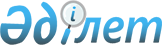 О внесении изменений и дополнений в постановление Правительства Республики Казахстан от 18 сентября 2013 года № 983 "Об утверждении реестра государственных услуг"
					
			Утративший силу
			
			
		
					Постановление Правительства Республики Казахстан от 15 декабря 2016 года № 816. Утратило силу постановлением Правительства Республики Казахстан от 3 апреля 2020 года № 165 (вводится в действие по истечении десяти календарных дней после дня его первого официального опубликования)
      Сноска. Утратило силу постановлением Правительства РК от 03.04.2020 № 165 (вводится в действие по истечении десяти календарных дней после дня его первого официального опубликования).

      Примечание РЦПИ!

      Порядок введения в действие настоящего постановления см. п. 2.
      Правительство Республики Казахстан ПОСТАНОВЛЯЕТ:
      1. Внести в постановление Правительства Республики Казахстан от 18 сентября 2013 года № 983 "Об утверждении реестра государственных услуг" (САПП Республики Казахстан, 2015 г., № 4-5-6, ст. 23) следующие изменения и дополнения:
      в реестре государственных услуг, утвержденном указанным постановлением:
      в строке, порядковый номер 3: 
      графу 3 изложить в следующей редакции:
      "Выдача призывникам удостоверений о приписке к призывным участкам и дубликатов удостоверений";
      графу 6 изложить в следующей редакции:
      "Местные органы военного управления МО";
      графу 7 изложить в следующей редакции:
      "Государственная корпорация";
      в строке, порядковый номер 4: 
      графу 3 изложить в следующей редакции:
      "Выдача военных билетов и их дубликатов (временных удостоверений взамен военных билетов) офицерам запаса";
      графу 6 изложить в следующей редакции:
      "Местные органы военного управления МО";
      графу 7 изложить в следующей редакции:
      "Государственная корпорация";
      в строке, порядковый номер 5: 
      графу 3 изложить в следующей редакции:
      "Выдача военных билетов и их дубликатов (временных удостоверений взамен военных билетов) солдатам, сержантам запаса";
      графу 6 изложить в следующей редакции:
      "Местные органы военного управления МО";
      графу 7 изложить в следующей редакции:
      "Государственная корпорация";
      в строке, порядковый номер 6, графу 7 изложить в следующей редакции:
      "Государственная корпорация";
      в строке, порядковый номер 7, графу 3 изложить в следующей редакции:
      "Выдача справки о наличии либо отсутствии судимости";
      в строках, порядковые номера 9, 10, графу 7 изложить в следующей редакции:
      "Государственная корпорация, веб-портал "электронного правительства";
      в строках, порядковые номера 11, 13, 13-1, графу 7 изложить в следующей редакции:
      "Государственная корпорация";
      в строке, порядковый номер 13-2, графу 7 изложить в следующей редакции:
      "Государственная корпорация, Комитет по правовой статистике и специальным учетам ГП РК и его территориальные органы";
      дополнить строкой, порядковый номер 13-3, следующего содержания:
      "
      ";
      строку, порядковый номер 25, исключить;
      в строке, порядковый номер 27, графу 8 изложить в следующей редакции:
      "Бесплатно";
      в строке, порядковый номер 38-2, графу 7 изложить в следующей редакции:
      "Государственная корпорация";
      дополнить строками, порядковые номера 38-3, 38-4, следующего содержания:
      "
      ";
      в строке, порядковый номер 40:
      графу 3 изложить в следующей редакции:
      "Постановка на учет или переучет периодических печатных изданий, информационных агентств и сетевых изданий";
      графу 5 изложить в следующей редакции:
      "МИК";
      графу 6 изложить в следующей редакции:
      "Комитет государственного контроля в области связи, информатизации и СМИ МИК";
      графу 7 изложить в следующей редакции:
      "Государственная корпорация";
      в строке, порядковый номер 41:
      графу 3 изложить в следующей редакции:
      "Постановка на учет, переучет иностранных периодических печатных изданий, распространяемых на территории Республики Казахстан";
      графу 5 изложить в следующей редакции:
      "МИК";
      графу 6 изложить в следующей редакции:
      "Комитет государственного контроля в области связи, информатизации и СМИ МИК";
      в строке, порядковый номер 45, графу 9 изложить в следующей редакции:
      "Электронная";
      строку, порядковый номер 48, исключить;
      в строках, порядковые номера 81, 96, 97, 99, 100, графу 7 изложить в следующей редакции:
      "Государственная корпорация";
      в строке, порядковый номер 139:
      графу 3 изложить в следующей редакции:
      "Аттестация судебно-медицинских, судебно-психиатрических, судебно-наркологических экспертов";
      графу 5 изложить в следующей редакции:
      "МЮ";
      графу 6 изложить в следующей редакции:
      "МЮ";
      графу 7 изложить в следующей редакции:
      "МЮ, РГКП "Центр судебной медицины" МЮ, веб-портал "электронного правительства";
      в строке, порядковый номер 140:
      графу 3 изложить в следующей редакции:
      "Присвоение квалификации на право производства определенного вида судебно-медицинской, судебно-психиатрической и судебно-наркологической экспертиз";
      графу 5 изложить в следующей редакции:
      "МЮ";
      графу 6 изложить в следующей редакции:
      "МЮ";
      графу 7 изложить в следующей редакции:
      "МЮ, РГКП "Центр судебной медицины" МЮ, веб-портал "электронного правительства";
      строки, порядковые номера 143, 147, исключить;
      дополнить строками, порядковые номера 153-2, 153-3, следующего содержания:
      "
      "; 
      дополнить строкой, порядковый номер 163-1, следующего содержания:
      "
      ";
      строку, порядковый номер 164, исключить;
      в строке, порядковый номер 165:
      графу 3 изложить в следующей редакции:
      "Выдача направлений лицам на участие в активных мерах содействия занятости";
      графу 6 изложить в следующей редакции:
      "КГУ "Центр занятости населения";
      графу 7 изложить в следующей редакции:
      "КГУ "Центр занятости населения", веб-портал "электронного правительства";
      в строке, порядковый номер 166:
      графу 3 изложить в следующей редакции:
      "Выдача и продление разрешения на привлечение иностранной рабочей силы работодателям для осуществления трудовой деятельности на территории соответствующей административно-территориальной единицы, либо в рамках внутрикорпоративного перевода";
      графу 8 изложить в следующей редакции:
      "Платно/бесплатно";
      дополнить строкой, порядковый номер 166-1, следующего содержания:
      "
      ";
      дополнить строкой, порядковый номер 171-1, следующего содержания:
      "
      ";
      в строке, порядковый номер 178, графу 7 изложить в следующей редакции:
      "Государственная корпорация, уполномоченные органы в области развития сельских территорий МИО районов и городов областного значения";
      в строке, порядковый номер 178-2, графу 7 изложить в следующей редакции:
      "Государственная корпорация";
      дополнить строками, порядковые номера 190-1, 190-2, следующего содержания:
      "
      ";
      в строке, порядковый номер 205, графу 7 изложить в следующей редакции:
      "Государственная корпорация, Комитет по контролю в сфере образования и науки МОН";
      в строке, порядковый номер 206:
      графу 3 изложить в следующей редакции:
      "Выдача экспертного заключения авторам и авторскому коллективу на учебные издания дошкольного, начального, основного среднего, общего среднего, технического и профессионального, послесреднего, высшего и послевузовского образования";
      графу 7 изложить в следующей редакции:
      "Государственная корпорация, Комитет по контролю в сфере образования и науки МОН";
      в строке, порядковый номер 221, графу 7 изложить в следующей редакции:
      "Государственная корпорация";
      в строке, порядковый номер 222-5, графу 3 изложить в следующей редакции:
      "Предоставление дополнительного образования для взрослых по повышению квалификации педагогических кадров";
      дополнить строками, порядковые номера 222-6, 222-7, следующего содержания:
      "
      ";
      строку, порядковый номер 228, исключить;
      в строке, порядковый номер 231, графу 3 изложить в следующей редакции:
      "Выдача лицензии на занятие судебно-экспертной деятельностью, в том числе судебно-медицинской, судебно-наркологической и судебно-психиатрической экспертизами";
      в строке, порядковый номер 259:
      графу 6 изложить в следующей редакции:
      "МИО областей, городов Астаны и Алматы, АО "ФРП "Даму";
      графу 8 изложить в следующей редакции:
      "Бесплатно";
      в строке, порядковый номер 262:
      графу 6 изложить в следующей редакции:
      "АОО "Назарбаев Университет", Национальная палата предпринимателей "Атамекен"";
      графу 7 изложить в следующей редакции:
      "АОО "Назарбаев Университет", АО "ФРП "Даму", Национальная палата предпринимателей "Атамекен";
      в строке, порядковый номер 264, графу 6 изложить в следующей редакции:
      "МИО областей, городов Астаны и Алматы";
      в строке, порядковый номер 267, графу 3 изложить в следующей редакции:
      "Выдача удостоверения о допуске к осуществлению международных автомобильных перевозок и карточки допуска на автотранспортные средства";
      строку, порядковый номер 268, исключить;
      в строке, порядковый номер 280, графу 8 изложить в следующей редакции:
      "Бесплатно";
      строку, порядковый номер 301, исключить;
      дополнить строкой, порядковый номер 308-1, следующего содержания:
      "
      ";
      в строках, порядковые номера 309, 310, 311:
      графу 6 изложить в следующей редакции:
      "Комитет экологического регулирования и контроля МЭ";
      графу 7 изложить в следующей редакции:
      "Веб-портал "электронного правительства";
      графу 9 изложить в следующей редакции:
      "Электронная";
      в строках, порядковые номера 312, 313:
      графу 6 изложить в следующей редакции:
      "Комитет экологического регулирования и контроля МЭ, территориальные подразделения Комитета экологического регулирования и контроля МЭ";
      графу 7 изложить в следующей редакции:
      "Комитет экологического регулирования и контроля МЭ, территориальные подразделения Комитета экологического регулирования и контроля МЭ, веб-портал "электронного правительства";
      строки, порядковые номера 314, 319, исключить;
      в строке, порядковый номер 321, графу 7 изложить в следующей редакции:
      "Государственная корпорация, РГП "Информационно-аналитический центр охраны окружающей среды";
      в строке, порядковый номер 323, графу 3 изложить в следующей редакции:
      "Согласование размещения предприятий и других сооружений, а также условий производства строительных и других работ на водных объектах, водоохранных зонах и полосах";
      строки, порядковые номера 324, 326, 327 исключить;
      в строке, порядковый номер 328, графу 3 изложить в следующей редакции:
      "Разрешение на специальное водопользование";
      в строке, порядковый номер 331:
      графу 6 изложить в следующей редакции:
      "МИО областей, городов Астаны и Алматы, районов, городов областного значения";
      графу 7 изложить в следующей редакции:
      "МИО областей, городов Астаны и Алматы, районов, городов областного значения";
      в строке, порядковый номер 334, графу 7 изложить в следующей редакции:
      "Государственная корпорация, территориальные подразделения Комитета геологии и недропользования МИР";
      в строке, порядковый номер 335-1:
      графу 3 изложить в следующей редакции:
      "Регистрация декларации безопасности плотины для присвоения регистрационных шифров";
      графу 6 изложить в следующей редакции:
      "Бассейновые инспекции по регулированию использования и охраны водных ресурсов Комитета по водным ресурсам МСХ";
      строку, порядковый номер 337, исключить;
      в строке, порядковый номер 341, графу 7 изложить в следующей редакции:
      "Государственная корпорация";
      в строке, порядковый номер 346, графу 3 изложить в следующей редакции:
      "Выдача марки икры осетровых видов рыб для торговли на внутреннем рынке Республики Казахстан";
      строки, порядковые номера 349, 352, 362, исключить;
      в строке, порядковый номер 365, графу 3 изложить в следующей редакции:
      "Выдача акта государственного контроля при ввозе на территорию Республики Казахстан из стран, не входящих в Евразийский экономический союз, драгоценных металлов (за исключением изделий из них), лома и отходов драгоценных металлов, экспорт которых осуществляется на основании лицензии (без лицензии)";
      в строке, порядковый номер 366, графу 3 изложить в следующей редакции:
      "Выдача акта государственного контроля и оценки стоимости при вывозе с территории Республики Казахстан в страны, не входящие в Евразийский экономический союз, драгоценных металлов (за исключением изделий из них), лома и отходов драгоценных металлов, экспорт которых осуществляется на основании лицензии (без лицензии)";
      в строках, порядковые номера 372, 377, графу 7 изложить в следующей редакции:
      "Государственная корпорация";
      в строке, порядковый номер 378:
      графу 6 изложить в следующей редакции:
      "МИО областей, городов Астаны и Алматы";
      графу 7 изложить в следующей редакции:
      "Государственная корпорация";
      строки, порядковые номера 383, 384, исключить;
      в строках, порядковые номера 399, 403, 406-1, 406-2, 406-5, 406-6, 406-7, графу 7 изложить в следующей редакции:
      "Государственная корпорация";
      дополнить строками, порядковые номера 406-9, 406-10, следующего содержания:
      "
      ";
      в строке, порядковый номер 411, графу 3 изложить в следующей редакции:
      "Выдача лицензии на оказание услуг по складской деятельности с выпуском зерновых расписок";
      строки, порядковые номера 417, 418, 420, 421, 423, 424, исключить;
      в строке, порядковый номер 425, графу 3 изложить в следующей редакции:
      "Квалификационная проверка знаний правил технической эксплуатации и правил безопасности у руководителей, специалистов организаций, осуществляющих производство, передачу и распределение электрической и тепловой энергии, для контроля технического состояния и безопасности эксплуатации электро- и энергоустановок";
      дополнить строками, порядковые номера 425-1, 425-2, следующего содержания:
      "
      ";
      в строке, порядковый номер 429, графу 3 изложить в следующей редакции:
      "Аттестация эксперта-аудитора по подтверждению соответствия, определению страны происхождения товара, статуса товара Таможенного союза или иностранного товара";
      в строках, порядковые номера 434, 435, 436, 437, 438, 439, графу 9 изложить в следующей редакции:
      "Электронная";
      в строке, порядковый номер 440:
      в графе 3:
      внесены изменения в текст на казахском языке, текст на русском языке не изменяется;
      графу 9 изложить в следующей редакции:
      "Электронная";
      в строке, порядковый номер 443, графу 3 изложить в следующей редакции:
      "Выдача лицензии на осуществление деятельности по разработке, производству, приобретению, реализации, хранению взрывчатых и пиротехнических (за исключением гражданских) веществ и изделий с их применением";
      дополнить строками, порядковые номера 449-1, 449-2, следующего содержания:
      "
      "; 
      в строке, порядковый номер 454:
      графу 6 изложить в следующей редакции:
      "АО "Казахстанский институт развития индустрии";
      графу 7 изложить в следующей редакции:
      "АО "Казахстанский институт развития индустрии" и центры обслуживания предпринимателей";
      строки, порядковые номера 457, 458, 459, 460, 461, исключить;
      в строке, порядковый номер 463, графу 7 изложить в следующей редакции:
      "Государственная корпорация";
      строку, порядковый номер 468, исключить;
      в строках, порядковые номера 469, 470, 471:
      графу 6 изложить в следующей редакции:
      "МЭ";
      графу 7 изложить в следующей редакции:
      "Веб-портал "электронного правительства";
      графу 9 изложить в следующей редакции:
      "Электронная";
      строку, порядковый номер 472 исключить;
      в строке, порядковый номер 473:
      графу 6 изложить в следующей редакции:
      "МЭ";
      графу 7 изложить в следующей редакции:
      "Веб-портал "электронного правительства";
      графу 9 изложить в следующей редакции:
      "Электронная";
      в строке, порядковый номер 474:
      графу 3 изложить в следующей редакции:
      "Выдача лицензии на проектирование (технологическое) и (или) эксплуатацию горных производств (углеводородное сырье), нефтехимических производств, эксплуатацию магистральных газопроводов, нефтепроводов, нефтепродуктопроводов в сфере нефти и газа";
      графу 6 изложить в следующей редакции:
      "МЭ";
      графу 7 изложить в следующей редакции:
      "Веб-портал "электронного правительства";
      графу 9 изложить в следующей редакции:
      "Электронная";
      в строке, порядковый номер 475:
      графу 6 изложить в следующей редакции:
      "МЭ";
      графу 7 изложить в следующей редакции:
      "Веб-портал "электронного правительства";
      графу 9 изложить в следующей редакции:
      "Электронная";
      в строках, порядковые номера 476, 477, графу 9 изложить в следующей редакции:
      "Электронная";
      в строке, порядковый номер 488, графу 7 изложить в следующей редакции:
      "Государственная корпорация, территориальные органы Комитета государственных доходов МФ, веб-портал "электронного правительства";
      в строке, порядковый номер 491:
      графу 6 изложить в следующей редакции:
      "Территориальные органы Комитета государственных доходов МФ";
      графу 7 изложить в следующей редакции:
      "Государственная корпорация, территориальные органы Комитета государственных доходов МФ, веб-портал "электронного правительства";
      в строке, порядковый номер 505, графу 3 изложить в следующей редакции:
      "Выдача лицензии на проведение банковских и иных операций, осуществляемых исламскими банками";
      в строке, порядковый номер 506, графу 3 изложить в следующей редакции:
      "Выдача разрешения на создание или приобретение банком и (или) банковским холдингом дочерней организации и (или) значительное участие банка и (или) банковского холдинга в уставном капитале организаций";
      строку, порядковый номер 507, исключить;
      в строке, порядковый номер 515, графу 3 изложить в следующей редакции:
      "Выдача лицензии на осуществление страховой деятельности или право осуществления исламской страховой деятельности по отрасли "страхование жизни";
      в строке, порядковый номер 516, графу 3 изложить в следующей редакции:
      "Выдача лицензии на право осуществления страховой (перестраховочной) деятельности или исламской страховой (перестраховочной) деятельности по отрасли "общее страхование";
      в строке, порядковый номер 517, графу 3 изложить в следующей редакции:
      "Выдача лицензии на виды обязательного страхования, установленные законами Республики Казахстан и являющиеся отдельными классами страхования, или право осуществления исламской страховой деятельности по видам обязательного страхования, установленным законами Республики Казахстан и являющимся отдельными классами страхования";
      в строке, порядковый номер 518, графу 3 изложить в следующей редакции:
      "Выдача лицензии на деятельность по перестрахованию или право осуществления деятельности по исламскому перестрахованию";
      строки, порядковые номера 525-1, 525-2, 525-3, 525-4, 526, исключить;
      в строке, порядковый номер 529, графу 3 изложить в следующей редакции:
      "Выдача согласия на назначение (избрание) руководящих работников финансовых организаций, банковских, страховых холдингов, акционерного общества "Фонд гарантирования страховых выплат";
      строку, порядковый номер 530, исключить;
      в строке, порядковый номер 537, графу 3 изложить в следующей редакции:
      "Выдача акта ввода системы управления базы данных кредитных историй в промышленную эксплуатацию кредитного бюро";
      строку, порядковый номер 539, исключить;
      в строке, порядковый номер 540, графу 3 изложить в следующей редакции:
      "Выдача разрешения на право осуществления деятельности кредитного бюро и акта о соответствии кредитного бюро требованиям, предъявляемым к кредитному бюро по защите и обеспечению сохранности базы данных кредитных историй, используемых информационных систем и помещений";
      строки, порядковые номера 543, 544, исключить;
      в строке, порядковый номер 547, графу 7 изложить в следующей редакции:
      "Территориальные филиалы НБ";
      строки, порядковые номера 550, 551, 553, исключить;
      дополнить строкой, порядковый номер 553-1, следующего содержания:
      "
      ";
      в строках, порядковые номера 559, 560, графу 7 изложить в следующей редакции:
      "Государственная корпорация, Комитет государственных доходов МФ, территориальные органы Комитета государственных доходов МФ по областям, городам Астане и Алматы и таможни";
      строку, порядковый номер 561, исключить;
      в строке, порядковый номер 562, графу 7 изложить в следующей редакции:
      "Государственная корпорация, территориальные органы Комитета государственных доходов МФ по областям, городам Астане и Алматы и таможни";
      в строке, порядковый номер 563, графу 7 изложить в следующей редакции:
      "Государственная корпорация, Комитет государственных доходов МФ";
      в строке, порядковый номер 572, графу 7 изложить в следующей редакции:
      "Государственная корпорация, территориальные органы Комитета государственных доходов МФ по областям, городам Астане и Алматы и таможни";
      в строке, порядковый номер 573, графу 3 изложить в следующей редакции:
      "Выдача лицензии на осуществление деятельности по разработке, производству, ремонту, торговле, коллекционированию, экспонированию гражданского и служебного оружия и патронов к нему";
      в строке, порядковый номер 574, графу 3 изложить в следующей редакции:
      "Выдача лицензии на осуществление деятельности по разработке, производству, торговле, использованию гражданских пиротехнических веществ и изделий с их применением";
      в строке, порядковый номер 578, графу 3 изложить в следующей редакции:
      "Выдача заключения (разрешительного документа) на ввоз, вывоз и транзит специальных технических средств, предназначенных для негласного получения информации, к которым применяются меры нетарифного регулирования в торговле с третьими странами";
      в строке, порядковый номер 579, графу 3 изложить в следующей редакции:
      "Выдача заключения (разрешительного документа) на ввоз, вывоз и транзит шифровальных (криптографических) средств, к которым применяются меры нетарифного регулирования в торговле с третьими странами";
      в строке, порядковый номер 584, графу 7 изложить в следующей редакции:
      "Государственная корпорация";
      строку, порядковый номер 587, исключить;
      в строке, порядковый номер 588, графу 3 изложить в следующей редакции:
      "Выдача разрешения на приобретение, хранение гражданских пиротехнических веществ и изделий с их применением";
      строку, порядковый номер 601, исключить;
      в строках, порядковые номера 607, 608, графу 7 изложить в следующей редакции:
      "Государственная корпорация, МИО областей, городов Астаны и Алматы";
      в строках, порядковые номера 609, 610, 611, 612, 613, 614, 615, 616, 617, 618, 619, 620, 621, 622, 623, графу 5 изложить в следующей редакции:
      "МСХ";
      в строке, порядковый номер 624: 
      графу 5 изложить в следующей редакции:
      "МСХ";
      графу 7 изложить в следующей редакции:
      "Государственная корпорация";
      в строках, порядковые номера 625, 625-1, графу 5 изложить в следующей редакции:
      "МСХ";
      в строке, порядковый номер 625-2:
      графу 5 изложить в следующей редакции:
      "МСХ";
      графу 7 изложить в следующей редакции:
      "Государственная корпорация, МИО областей, городов Астаны и Алматы, районов, городов областного значения, городов районного значения, акимы поселков, сел, сельских округов";
      в строке, порядковый номер 625-3, графу 5 изложить в следующей редакции:
      "МСХ";
      в строках, порядковые номера 626, 627:
      графу 5 изложить в следующей редакции:
      "МСХ";
      графу 6 изложить в следующей редакции:
      "Комитет по управлению земельными ресурсами МСХ";
      графу 7 изложить в следующей редакции:
      "Комитет по управлению земельными ресурсами МСХ, веб-портал "электронного правительства";
      в строке, порядковый номер 628:
      графу 5 изложить в следующей редакции:
      "МСХ";
      графу 6 изложить в следующей редакции:
      "Комитет по управлению земельными ресурсами МСХ";
      графу 7 изложить в следующей редакции:
      "Комитет по управлению земельными ресурсами МСХ";
      в строке, порядковый номер 629:
      графу 5 изложить в следующей редакции:
      "МИК";
      графу 6 изложить в следующей редакции:
      "Комитет государственного контроля в области связи, информатизации и СМИ МИК";
      в строке, порядковый номер 630:
      графу 5 изложить в следующей редакции:
      "МИК";
      графу 6 изложить в следующей редакции:
      "Комитет государственного контроля в области связи, информатизации и СМИ МИК";
      графу 7 изложить в следующей редакции:
      "Комитет государственного контроля в области связи, информатизации и СМИ МИК, веб-портал "электронного правительства";
      в строке, порядковый номер 631:
      графу 5 изложить в следующей редакции:
      "МИК";
      графу 6 изложить в следующей редакции:
      "Территориальные органы Комитета государственного контроля в области связи, информатизации и СМИ МИК";
      в строке, порядковый номер 632:
      графу 5 изложить в следующей редакции:
      "МИК";
      графу 6 изложить в следующей редакции:
      "Комитет государственного контроля в области связи, информатизации и СМИ МИК";
      в строке, порядковый номер 633:
      графу 5 изложить в следующей редакции:
      "МИК";
      графу 6 изложить в следующей редакции:
      "Комитет государственного контроля в области связи, информатизации и СМИ МИК";
      графу 7 изложить в следующей редакции:
      "Комитет государственного контроля в области связи, информатизации и СМИ МИК, веб-портал "электронного правительства";
      в строке, порядковый номер 635:
      в графу 3 внесены изменения в текст на казахском языке, текст на русском языке не изменяется;
      строки, порядковые номера 636, 638, исключить;
      в строке, порядковый номер 639, графу 5 изложить в следующей редакции:
      "МИК";
      в строках, порядковые номера 640, 641:
      графу 5 изложить в следующей редакции:
      "МИК";
      графу 6 изложить в следующей редакции:
      "Комитет государственного контроля в области связи, информатизации и СМИ МИК";
      в строке, порядковый номер 642:
      графу 5 изложить в следующей редакции:
      "МИК";
      графу 6 изложить в следующей редакции:
      "Комитет государственного контроля в области связи, информатизации и СМИ МИК";
      графу 7 изложить в следующей редакции:
      "Комитет государственного контроля в области связи, информатизации и СМИ МИК, веб-портал "электронного правительства";
      строки, порядковые номера 644, 646, исключить;
      дополнить строкой, порядковый номер 646-1, следующего содержания:
      "
      ";
      в строках, порядковые номера 651, 655, графу 7 изложить в следующей редакции:
      "Государственная корпорация";
      в строках, порядковые номера 666, 667, графу 7 изложить в следующей редакции:
      "Государственная корпорация, МИО областей, городов Астаны и Алматы";
      в строке, порядковый номер 669, графу 3 изложить в следующей редакции:
      "Предоставление исходных материалов при разработке проектов строительства и реконструкции (перепланировки и переоборудования)";
      в строке, порядковый номер 671-1:
      графу 6 изложить в следующей редакции:
      "Комитет по делам строительства и жилищно-коммунального хозяйства МНЭ";
      графу 7 изложить в следующей редакции:
      "Государственная корпорация";
      в строке, порядковый номер 671-2, графу 7 изложить в следующей редакции:
      "Государственная корпорация";
      в строках, порядковые номера 671-3, 671-4:
      графу 6 изложить в следующей редакции:
      "Комитет по делам строительства и жилищно-коммунального хозяйства МНЭ";
      графу 7 изложить в следующей редакции:
      "Государственная корпорация";
      в строке, порядковый номер 671-5, графу 7 изложить в следующей редакции:
      "Государственная корпорация";
      дополнить строками, порядковые номера 671-6, 671-7, следующего содержания:
      "
      ";
      в строке, порядковый номер 674, графу 7 изложить в следующей редакции:
      "Государственная корпорация";
      дополнить строкой, порядковый номер 674-1, следующего содержания:
      "
      ";
      строку, порядковый номер 689, исключить;
      в строке, порядковый номер 692:
      графу 3 изложить в следующей редакции:
      "Тестирование государственных служащих, претендентов на занятие вакантной административной государственной должности и граждан, впервые поступающих на правоохранительную службу";
      графу 7 изложить в следующей редакции:
      "Государственная корпорация, АДГСПК, территориальные подразделения АДГСПК, веб-портал "электронного правительства";
      в строке, порядковый номер 697:
      в графу 3 внесены изменения в текст на казахском языке, текст на русском языке не изменяется;
      в строке, порядковый номер 699, графу 6 изложить в следующей редакции:
      "Территориальные департаменты Комитета по контролю в сфере образования и науки МОН";
      в строке, порядковый номер 705, графу 7 изложить в следующей редакции:
      "Государственная корпорация";
      в примечании:
      в расшифровке аббревиатур:
      строку "МДГС – Министерство по делам государственной службы Республики Казахстан" изложить в следующей редакции:
      "АДГСПК – Агентство Республики Казахстан по делам государственной службы и противодействию коррупции";
      дополнить строками следующего содержания:
      "МИК – Министерство информации и коммуникаций Республики Казахстан";
      "КГУ – коммунальное государственное учреждение";
      "СМИ – средства массовой информации".
      2. Настоящее постановление вводится в действие со дня его первого официального опубликования, за исключением абзацев девяносто седьмого, девяносто восьмого, девяносто девятого, сотого, сто первого, сто второго, сто третьего пункта 1 настоящего постановления, которые вводятся в действие с 1 января 2017 года.
					© 2012. РГП на ПХВ «Институт законодательства и правовой информации Республики Казахстан» Министерства юстиции Республики Казахстан
				
13-3
00101016
Выдача справок гражданам, выезжающим за пределы Республики Казахстан на постоянное местожительство
Физические лица
МО
Местные органы военного управления МО
Государственная корпорация
Бесплатно
Бумажная
38-3
00203008
Прием и согласование приглашений принимающих лиц по выдаче виз Республики Казахстан
Физические и юридические лица
МВД
Территориальные подразделения МВД
Территориальные подразделения МВД
Бесплатно
Бумажная
38-4
00203009
Оформление свидетельства на возвращение 
Физические лица
МИД 
Загранучреждения Республики Казахстан
Загранучреждения Республики Казахстан
Платно
Бумажная
153-2
00602023
Допуск иностранных специалистов к клинической практике, за исключением лиц, приглашенных к осуществлению профессиональной медицинской деятельности в Национальном холдинге в области здравоохранения и его дочерних организациях, а также Назарбаев Университете или его медицинских организациях, медицинских организациях Управления Делами Президента Республики Казахстан
Физические лица
МЗСР
Территориальные департаменты ККМФД МЗСР
Территориальные департаменты ККМФД МЗСР
Бесплатно
Бумажная
153-3
00602024
Выдача заключения о безопасности, эффективности и качестве лекарственных средств, изделий медицинского назначения и медицинской техники
Физические и юридические лица
МЗСР
РГП на ПХВ "Национальный центр экспертизы лекарственных средств, изделий медицинского назначения и медицинской техники"
РГП на ПХВ "Национальный центр экспертизы лекарственных средств, изделий медицинского назначения и медицинской техники"
Платно
Бумажная
163-1
00604004
Прохождение предварительных обязательных медицинских осмотров
Физические лица
МЗСР
Медицинские организации
Медицинские организации
Платно
Бумажная
166-1
00702002
Выдача справки иностранцу или лицу без гражданства о соответствии квалификации для самостоятельного трудоустройства 
Физические лица
МЗСР
МЗСР
МЗСР
Бесплатно
Бумажная
171-1
00703006
Выплата разницы между суммой фактически внесенных обязательных пенсионных взносов, обязательных профессиональных пенсионных взносов с учетом уровня инфляции и суммой пенсионных накоплений 
Физические лица
МЗСР
Государственная корпорация
Государственная корпорация
Бесплатно
Бумажная
190-1
00706005
Регистрация лиц, ищущих работу
Физические лица
МЗСР
КГУ "Центр занятости населения"
КГУ "Центр занятости населения", веб-портал "электронного правительства"
Бесплатно
Электронная/бумажная
190-2
00706006
Регистрация лиц, ищущих работу, в качестве безработного
Физические лица
МЗСР
КГУ "Центр занятости населения"
КГУ "Центр занятости населения"
Бесплатно
Бумажная
222-6
00803022
Выдача справки лицам, не завершившим высшее и послевузовское образование
Физические лица
МОН
Организации высшего и послевузовского образования
Организации высшего и послевузовского образования
Бесплатно
Бумажная 
222-7
00803023
Выдача направления детям с ограниченными возможностями в специальные коррекционные и другие организации для получения медицинских, специальных образовательных и специальных социальных услуг
Физические лица
МОН
Психолого-медико-педагогическая консультация
Психолого-медико-педагогическая консультация
Бесплатно
Бумажная 
308-1
01104009
Выдача разрешения на въезд (выезд) на территорию (с территории) иностранного государства перевозчикам Республики Казахстан, осуществляющим регулярные автомобильные перевозки пассажиров и багажа в международном сообщении
Физические лица
МИР
Территориальные органы Комитета транспорта МИР
Территориальные органы Комитета транспорта МИР
Платно
Бумажная
406-9
01301039
Субсидирование затрат ревизионных союзов сельскохозяйственных кооперативов на проведение внутреннего аудита сельскохозяйственных кооперативов
Юридические лица
МСХ
МИО областей, городов Астаны и Алматы
МИО областей, городов Астаны и Алматы
Бесплатно
Бумажная
406-10
01301040
Субсидирование затрат перерабатывающих предприятий на закуп сельскохозяйственной продукции для производства продуктов ее глубокой переработки
Физические и юридические лица
МСХ
МИО областей, городов Астаны и Алматы
МИО областей, городов Астаны и Алматы
Бесплатно 
Бумажная
425-1
01401012
Аттестация кандидатов в энергоаудиторы
Физические лица
МИР
Комитет индустриального развития и промышленной безопасности МИР
Комитет индустриального развития и промышленной безопасности МИР
Бесплатно
Электронная/бумажная
425-2
01401013
Аттестация персонала, занятого на объектах использования атомной энергии
Физические лица
МЭ
Комитет атомного и энергетического надзора и контроля МЭ
Комитет атомного и энергетического надзора и контроля МЭ
Бесплатно
Бумажная
449-1
01403023
Аккредитация организаций на право проведения экспертизы ядерной, радиационной, ядерной физической безопасности
Юридические лица
МЭ
Комитет атомного и энергетического надзора и контроля МЭ
Комитет атомного и энергетического надзора и контроля МЭ
Бесплатно
Бумажная
449-2
01403024
Утверждение конструкций транспортных упаковочных комплектов, а также распространение действия сертификатов-разрешений на них, утвержденных уполномоченными органами других стран, на территории Республики Казахстан
Физические и юридические лица
МЭ
Комитет атомного и энергетического надзора и контроля МЭ
Комитет атомного и энергетического надзора и контроля МЭ
Бесплатно
Бумажная
553-1
01704029
Выдача акта о соответствии требованиям, предъявляемым к участникам системы формирования кредитных историй и их использования (за исключением субъекта кредитной истории)
Юридические лица
НБ
НБ
НБ
Беспла тно
Бумажная
646-1
02303008
Выдача разрешения на временный вывоз за пределы Республики Казахстан документов Национального архивного фонда, находящихся в государственной собственности
Физические и юридические лица 
МКС
МКС
МКС
Бесплатно 
Бумажная
671-6
02602010
Выдача разрешения на привлечение денег дольщиков
Юридические лица
МНЭ
МИО областей, городов Астаны и Алматы, района, города областного значения
МИО областей, городов Астаны и Алматы, района, города областного значения
Бесплатно
Бумажная
671-7
02602011
Выдача выписки об учетной записи договора о долевом участии в жилищном строительстве
Юридические лица 
МНЭ
МИО областей, городов Астаны и Алматы, района, города областного значения
МИО областей, городов Астаны и Алматы, района, города областного значения
Бесплатно
Бумажная
674-1
02701004
Приватизация жилищ из государственного жилищного фонда
Физические лица
МНЭ
МИО областей, городов Астаны и Алматы
МИО областей, городов Астаны и Алматы
Бесплатно
Бумажная
Премьер-Министр
Республики Казахстан
Б. Сагинтаев